Зимние каникулы в нашей группеРадостными, веселыми, наполненными разными событиями прошли зимние каникулы в группе «Пташки»! 13 января, дети нашей группы были на новогоднем приключении мультландии, смотрели мультфильм «Приключения смешариков в Новый год!	15 января старшая группа «Светлячки»  пригласила на просмотр сказки «Теремок».  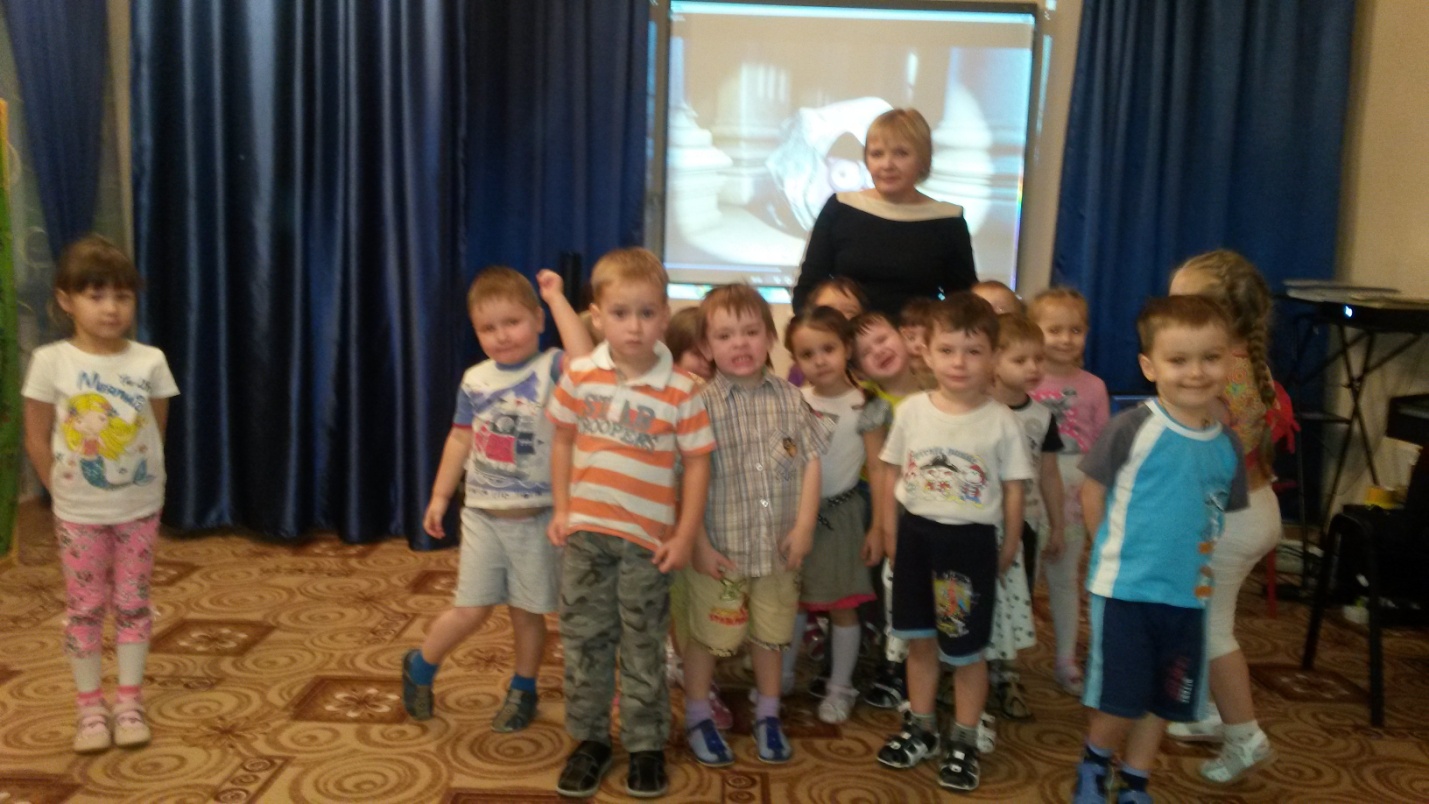 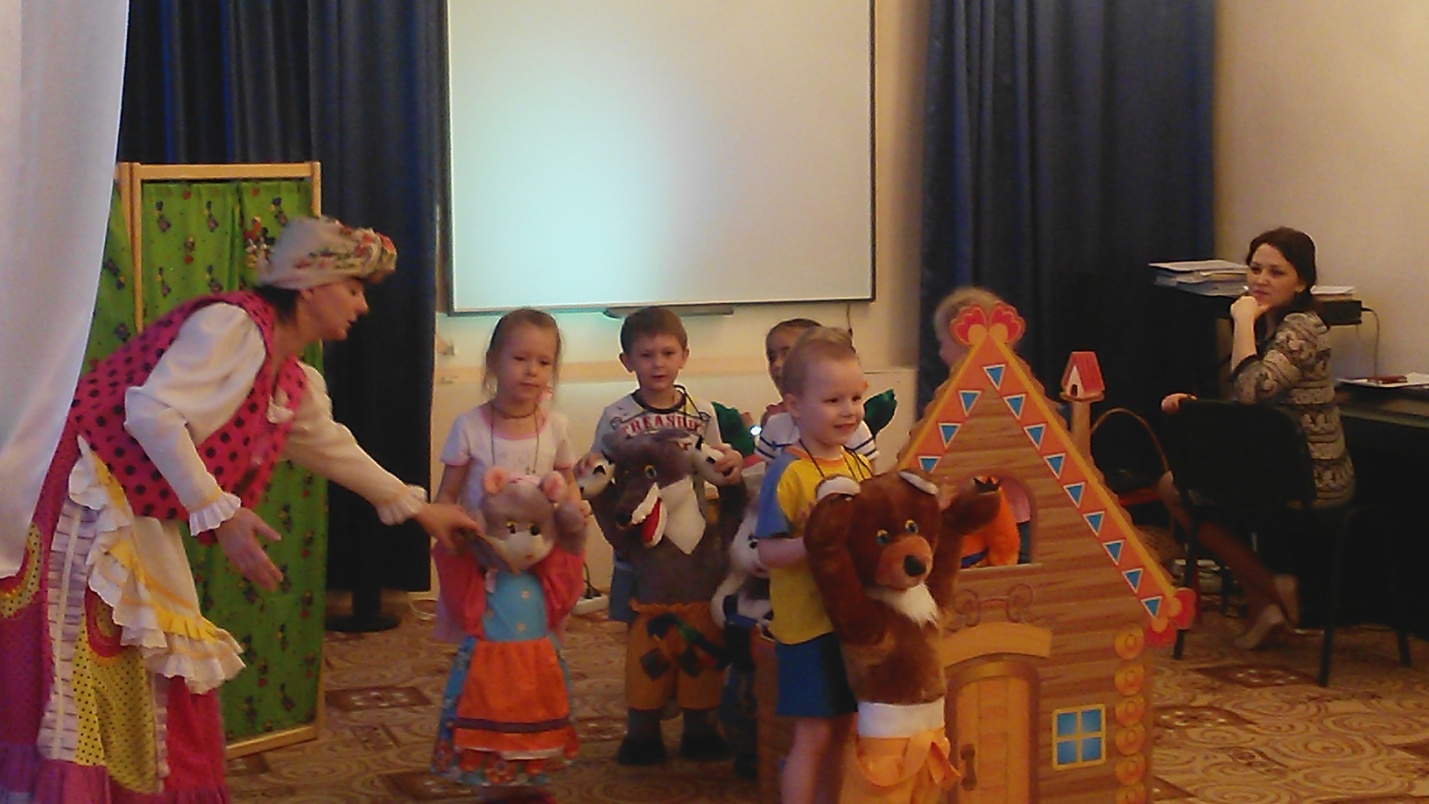 Положительный    эмоциональный     настрой   и активное участие детей явились итогом правильно организованного развлечения.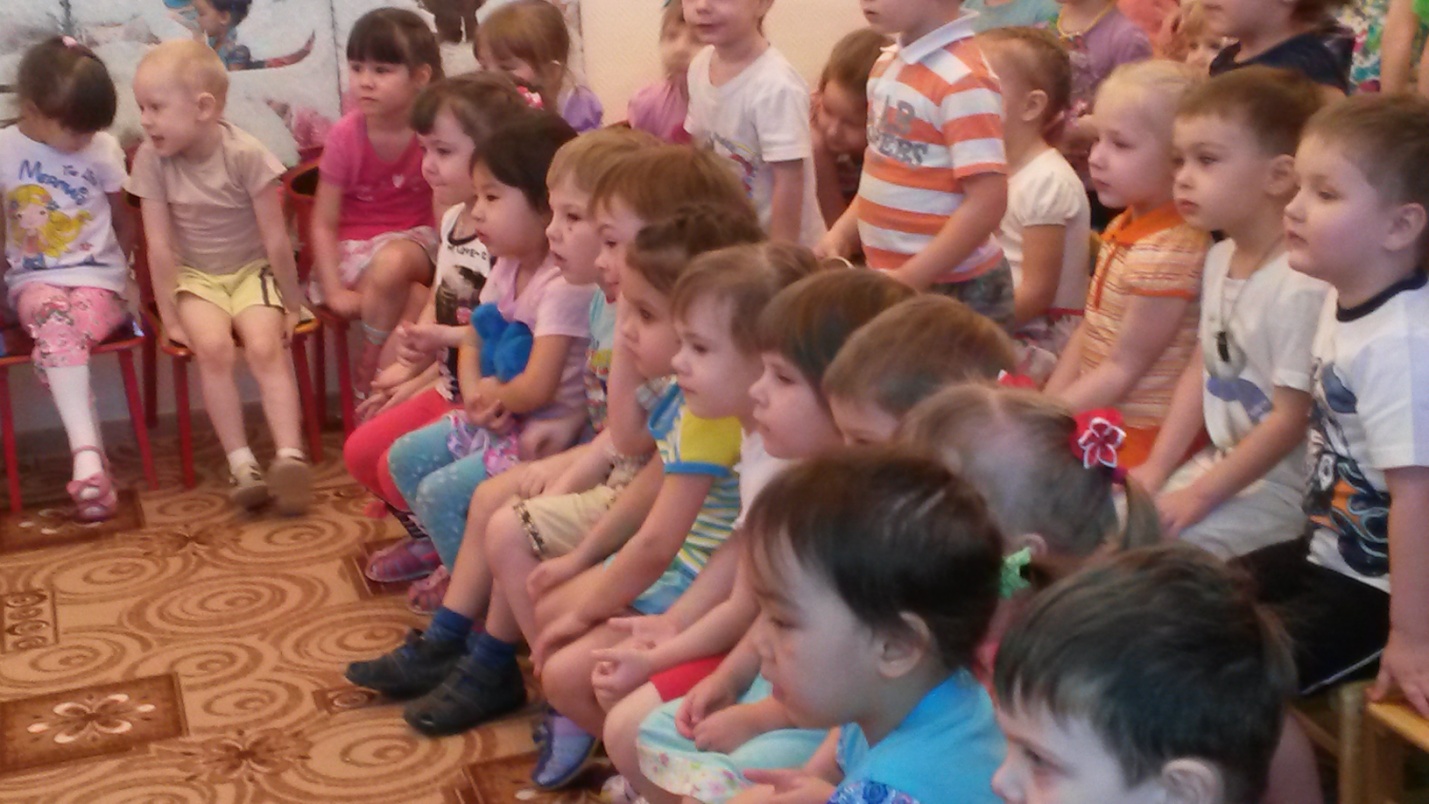 